Департамент образования мэрии города Новосибирска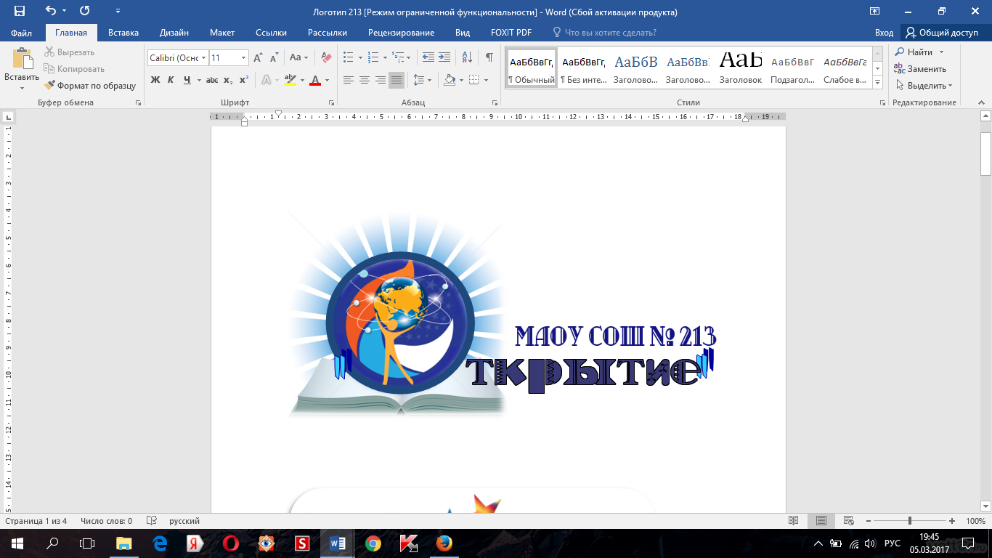 муниципальное автономное общеобразовательное учреждение города Новосибирска 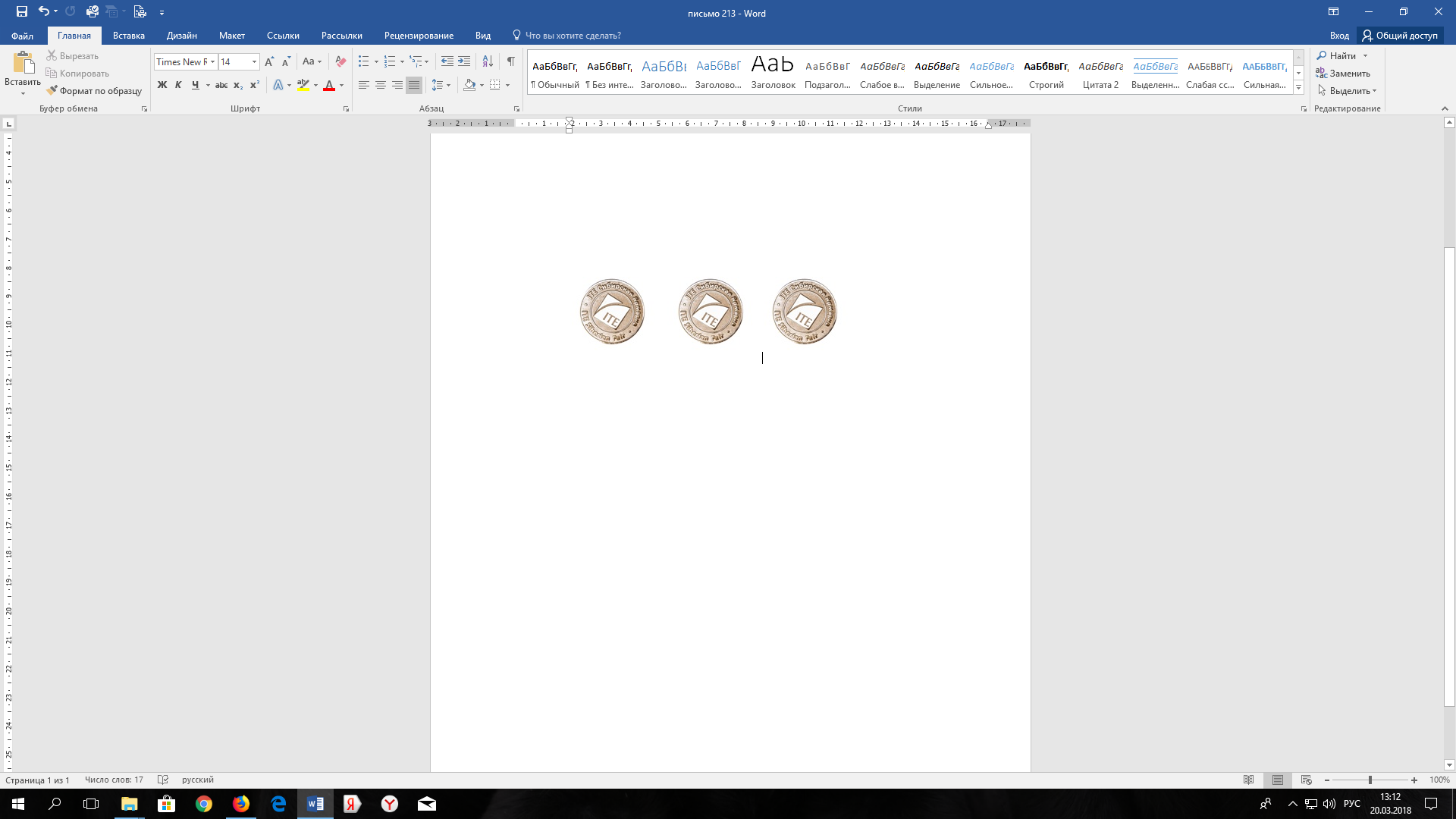                       «Средняя общеобразовательная школа № 213 «Открытие»                                 630034, г. Новосибирск, ул. Одоевского, 1/5                               ИНН/КПП 5409005840/540901001e–mail: : s_213@edu54.ru, тел. 349-36-30Итоговые результаты участников школьного этапа всероссийской олимпиады школьниковПредмет: экономика
Класс: 7
Максимальный балл: 100
Класс: 8
Максимальный балл: 100
Класс: 9
Максимальный балл: 140
Класс: 10
Максимальный балл: 140№ п/пФ.И.О. участникаФ.И.О. участникаФ.И.О. участникаКлассРезультат участника (располагается по мере убывания баллов)Статус 1Иманов ЭльвинЭльчинович729Участник2БрызгаловаКристинаМаксимовна725Участник3ДавыденкоВероникаСергеевна724Участник4АзаренкоНикитаЕвгеньевич722Участник5БлиноваМиланаВячеславовна722Участник6ГаарВикторияРуслановна711Участник№ п/пФ.И.О. участникаФ.И.О. участникаФ.И.О. участникаКлассРезультат участника (располагается по мере убывания баллов)Статус1ПотаповЯрославВладимирович827Участник2ШлынковРусланПавлович827Участник3РычаговаАнастасия Александровна820Участник4ЛебедеваКаринаАлександровна819Участник5ФоменкоНикольАлександровна819Участник6ЧайМинФей813Участник№ п/пФ.И.О. участникаФ.И.О. участникаФ.И.О. участникаКлассРезультат участника (располагается по мере убывания баллов)Статус1РомановскийМатвейСергеевич97Участник№ п/пФ.И.О. участникаФ.И.О. участникаФ.И.О. участникаКлассРезультат участника (располагается по мере убывания баллов)Статус1Федорова МарияМихайловна107Участник